EMMANUEL COLLEGE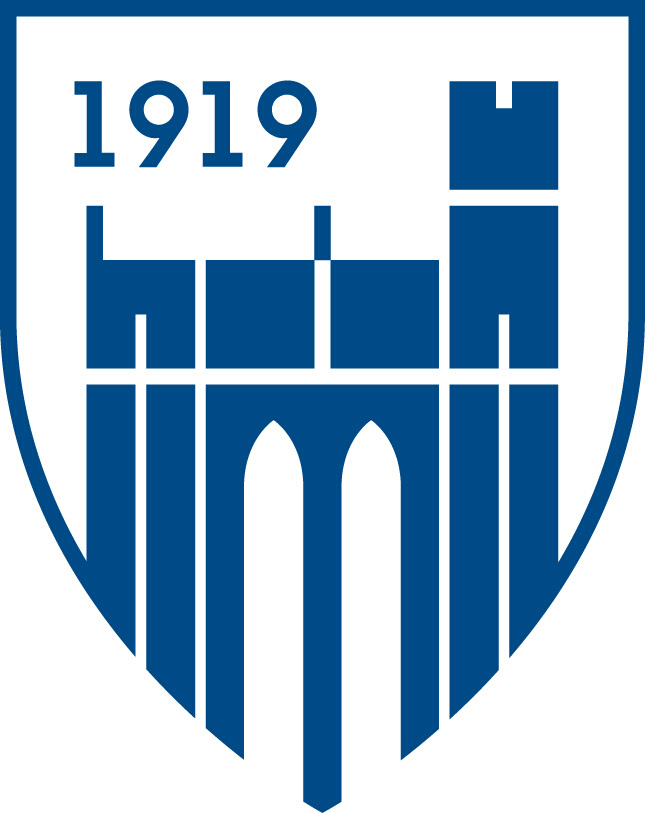 Bequest IntentionYou may be looking for a way to make a significant gift to help further our mission. A bequest is a gift made through your will or trust. It is one of the most popular and flexible ways to leave a lasting legacy at Emmanuel College. Bequests and other testamentary gifts made by generous alumni and friends have been a significant source of financial support for Emmanuel throughout the years. By contributing to this rich tradition of remembrance, you will strengthen Emmanuel’s future financial foundation and continue building on 100 years of academic excellence.With the help of an attorney, you can include language in your will or trust specifying a gift to be made to Emmanuel College. This could be in the form of specific dollar amounts, assets, or a percentage of your real estate. There is also the option of designating Emmanuel as a full, partial, or contingent beneficiary of your retirement account, pension, or life insurance policy.These gifts touch every corner of campus by providing scholarships for deserving students, funding groundbreaking research, and bringing the most dynamic scholars to our team of faculty members. Including Emmanuel in your bequest intention plan may allow you to do more than you thought possible. While achieving your own personal financial goals, you will be leaving a lasting legacy to charity, gain potential tax advantages, and support the areas of Emmanuel that matter most to you.Sample Bequest Language“I hereby give, devise and bequeath  		 (a speciﬁc asset, such as securities, real estate, or other property) valued at  	 Dollars to Emmanuel College, a nonprofit organization located at Development and Alumni Relations, 400 The Fenway, Boston, MA, 02115, Federal Tax ID #04-2105769, for its general purposes or for the following purpose: 			 (ie. Financial aid, scholarship support, programmatic support, department etc.)."Confidential Bequest IntentionPlease complete the following information to help ensure that your wishes are fulfilled and so that we may recognize and honor you as a member of the Heritage Society.Personal InformationName: 		Phone Number:  	Email: 		Home Address:	 	Gift IntentionPlease provide the	following information and attach a	copy of documentation or appropriate language from your will or trust, if available. Please complete all that apply:I have provided for a bequest to Emmanuel College in the amount of $ 	My current estate plan states that Emmanuel College will receive 	percent of my estate with a current estimated value of $ 	I have named Emmanuel College as a beneficiary under my Retirement Plan, IRA, or Life Insurance Policy in the amount of $ 	Note that my bequest depends upon the following contingency:Please indicate how you would like your name to appear in our Heritage Society listings (Please note the amount of your intended gift will not be published.):Name:  	I wish to remain anonymousThis form does not bind you or your estate plan to any future donations to Emmanuel College. I may choose to add, subtract, or revoke this bequest at any time, at my sole discretion.Signature: 		Date:  	Signature: 		Date:  	Because many variables can change the specifics of planned gifts, donors should review their circumstances and objectives with their attorney and/or financial advisor. For additional information, please contact the Emmanuel College Development Office at 617-732-1704.RETURN FORM TO:ATTN: Emmanuel College Development and Alumni Relations 400 FenwayBoston, MA 02115